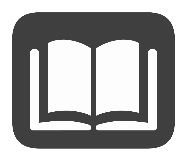 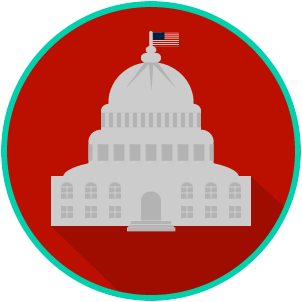 Reading: Roles and Responsibilities of the Three Branches of GovernmentBenchmark Clarification 2: Students will compare the roles and responsibilities of the three branches of the federal government.Reading TaskResponseWhat ideas are presented in the reading?What is the central idea of the reading?Select two words or phrases that support the central idea.How might this reading connect to your own experience or something you have seen, read, or learned before?Describe the roles and responsibilities of each of the three branches of government.The legislative branch:Describe the roles and responsibilities of each of the three branches of government.The executive branch:Describe the roles and responsibilities of each of the three branches of government.The judicial branch: 